ПОЯСНИТЕЛЬНАЯ ЗАПИСКА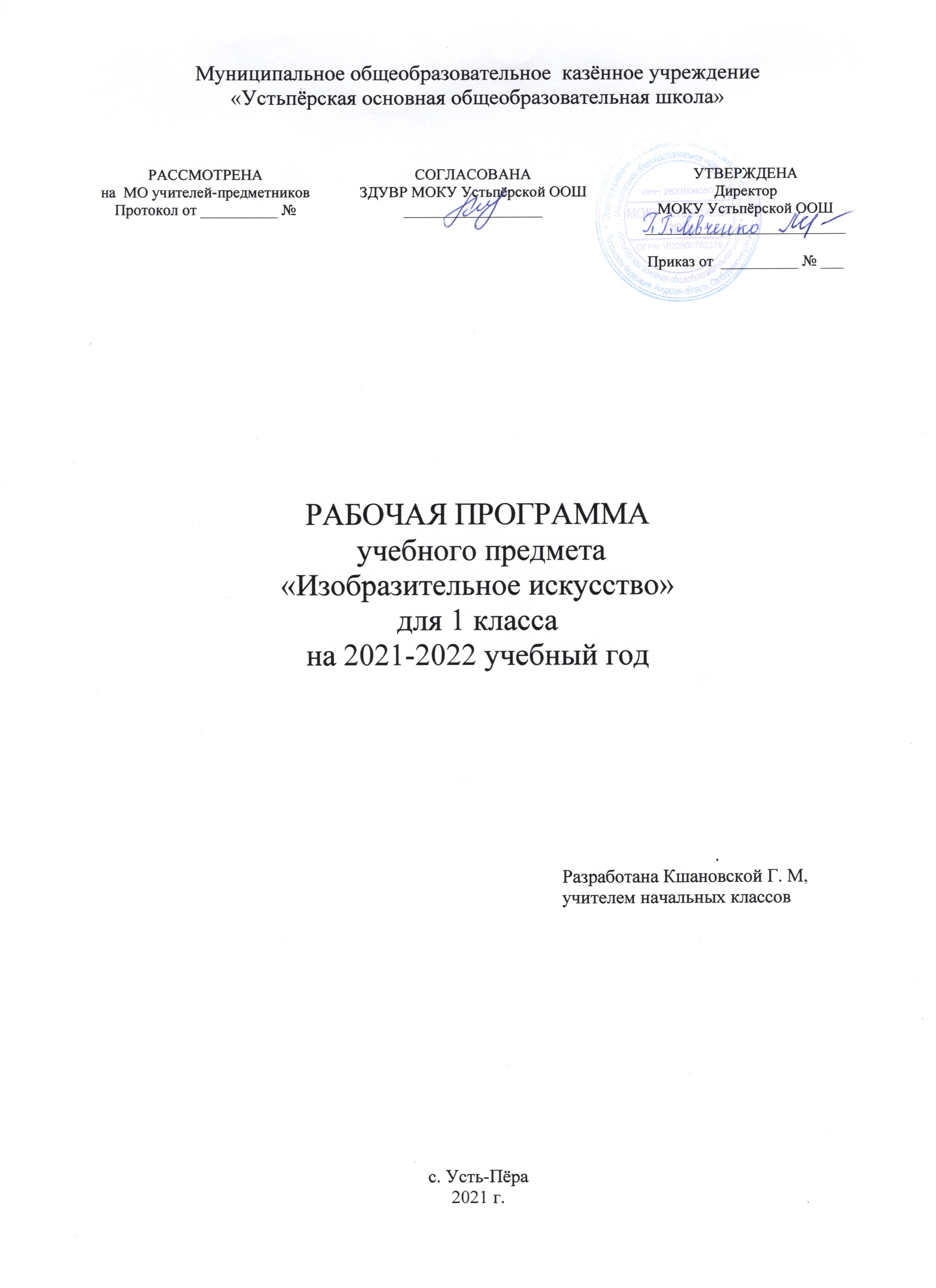 Рабочая  программа по предмету «Изобразительное искусство» для 1класса разработана на основе авторской программы Т. Я. Шпикаловой, Л. В. Ершовой «Изобразительное искусство. Рабочие программы. 1-4 классы» – М.: «Просвещение», 2011 г.В соответствии с учебным планом школы на изучение изобразительного искусства в 1 классе отводится по 1 ч в неделю, всего 33 часа (33 учебные недели) Согласно авторской программе в тематическом планировании предусмотрено 3 резервных часа. Они распределены по разделам следующим образом: Учебно-методический комплект Рабочая программа Т.Я.Шпикалова, Л.В.Ершова «Изобразительное искусство. 1-4 классы » – М.: «Просвещение», 2011 г.Учебник: Т.Я.Шпикалова, Л.В.Ершова «Изобразительное искусство. Учебник. 1 класс» М.: «Просвещение», 2015 г.ПЛАНИРУЕМЫЕ РЕЗУЛЬТАТЫ ОСВОЕНИЯ УЧЕБНОГО КУРСАЛичностные результаты:1) формирование основ российской гражданской идентичности, чувства гордости за свою Родину, российский народ иисторию России, осознание своей этнической и национальной принадлежности, формирование ценностей многонационального российского общества; становление гуманистических демократических ценностных ориентаций;2) формирование целостного, социально ориентированноговзгляда на мир в его органическом единстве и разнообразии природы, народов, культур и религий;3) формирование уважительного отношения к иному мнению,истории и культуре других народов;4) овладение начальными навыками адаптации в динамичноизменяющемся и развивающемся мире;5) принятие и освоение социальной роли обучающегося, развитие мотивов учебной деятельности и формирование личностного смысла учения;6) формирование эстетических потребностей, ценностей ичувств;7) развитие этических чувств, доброжелательности и эмоционально-нравственной отзывчивости, понимания и сопереживания чувствам других людей;8) развитие навыков сотрудничества со взрослыми и сверстниками в разных социальных ситуациях, умения не создаватьконфликтов и находить выходы из спорных ситуаций;9) формирование установки на безопасный, здоровый образжизни, наличие мотивации к творческому труду, работе нарезультат, бережному отношению к материальным и духовным ценностям.Метапредметные результаты:1) овладение способностью принимать и сохранять цели изадачи учебной деятельности, поиска средств её осуществления;2) освоение способов решения проблем творческого и поискового характера;3) формирование умения планировать, контролировать и оценивать учебные действия в соответствии с поставленнойзадачей и условиями её реализации; определять наиболее эффективные способы достижения результата;4) формирование умения понимать причины успеха/неуспеха учебной деятельности и способности конструктивнодействовать даже в ситуациях неуспеха;5) использование знаково-символических средств представления информации для создания моделей изучаемых объектов и процессов, схем решения учебных и практическихзадач;6) активное использование речевых средств информации икоммуникационных технологий (далее — ИКТ) для решения коммуникативных и познавательных задач;7) использование различных способов поиска (в справочныхисточниках и открытом учебном информационном пространстве сети Интернет), сбора, обработки, анализа, организации, передачи и интерпретации информации в соответствии с коммуникативными и познавательными задачами и технологиями учебного предмета; в том числеумение вводить текст с помощью клавиатуры, фиксировать (записывать) в цифровой форме измеряемые величины и анализировать изображения, звуки, готовить своё выступление и выступать с аудио-, видео- и графическим сопровождением; соблюдать нормы информационнойизбирательности, этики и этикета;8) овладение навыками смыслового чтения текстов различных стилей и жанров в соответствии с целями и задачами;9) овладение логическими действиями сравнения, анализа,синтеза, обобщения, классификации по родовидовым признакам, установления аналогий и причинно-следственныхсвязей, построения рассуждений, отнесения к известнымпонятиям;10) готовность слушать собеседника и вести диалог; готовность признавать возможность существования различных точекзрения и права каждого иметь свою; излагать своё мнение и аргументировать свою точку зрения и оценку событий;11) определение общей цели и путей её достижения; умениедоговариваться о распределении функций и ролей в совместной деятельности; осуществлять взаимный контроль в совместной деятельности, адекватно оценивать собственное поведение и поведение окружающих;12) овладение базовыми предметными и межпредметными понятиями, отражающими существенные связи и отношениямежду объектами и процессами.Предметные результаты:1) сформированность первоначальных представлений о ролиизобразительного искусства в жизни человека, его ролив духовно-нравственном развитии человека;2) сформированность основ художественной культуры, в томчисле на материале художественной культуры родного края,эстетического отношения к миру; понимание красоты какценности; потребности в художественном творчестве и в общении с искусством;3) овладение практическими умениями и навыками в восприятии, анализе и оценке произведений искусства;4) овладение элементарными практическими умениями и навыками в различных видах художественной деятельности(рисунке, живописи, скульптуре, декоративно-прикладнойдеятельности, художественном конструировании), а такжев специфических формах художественной деятельности, базирующихся на ИКТ (цифровая фотография, видеозапись,элементы мультипликации и пр.).СОДЕРЖАНИЕ УЧЕБНОГО КУРСАВИДЫ ХУДОЖЕСТВЕННОЙ ДЕЯТЕЛЬНОСТИВосприятие произведений искусства. Особенности художественного творчества: художник и зритель. Образная сущность искусства: художественный образ, его условность, передача общего через единичное. Отражение в произведенияхпластических искусств общечеловеческих идей о нравственности и эстетике: отношение к природе, человеку и обществу.Фотография и произведение изобразительного искусства: сходство и различия. Человек, мир природы в реальной жизни: образы человека, природы в искусстве. Представления о богатстве и разнообразии художественной культуры (на примерекультуры народов России). Выдающиеся представители изобразительного искусства народов России (по выбору). Ведущие художественные музеи России (ГТГ, Русский музей, Эрмитаж)и региональные музеи. Восприятие и эмоциональная оценкашедевров русского и мирового искусства. Представлениео роли изобразительных (пластических) искусств в повседневной жизни человека, в организации его материального окружения.Рисунок. Материалы для рисунка: карандаш, ручка, фломастер, уголь, пастель, мелки и т. д. Приёмы работы с различными графическими материалами. Роль рисунка в искусстве:основная и вспомогательная. Красота и разнообразие природы, человека, зданий, предметов, выраженные средствами рисунка. Изображение деревьев, птиц, животных: общие и характерные черты.Живопись. Живописные материалы. Красота и разнообразие природы, человека, зданий, предметов, выраженные средствами живописи. Цвет — основа языка живописи. Выборсредств художественной выразительности для создания живописного образа в соответствии с поставленными задачами. Образы природы и человека в живописи.Скульптура. Материалы скульптуры и их роль в созданиивыразительного образа. Элементарные приёмы работы с пластическими скульптурными материалами для создания выразительного образа (пластилин, глина — раскатывание, наборобъёма, вытягивание формы). Объём — основа языка  скульптуры. Основные темы скульптуры. Красота человека и животных, выраженная средствами скульптуры.Художественное конструирование и дизайн. Разнообразие материалов для художественного конструирования и моделирования (пластилин, бумага, картон и др.). Элементарныеприёмы работы с различными материалами для создания выразительного образа (пластилин — раскатывание, набор объёма, вытягивание формы; бумага и картон — сгибание, вырезание). Представление о возможностях использования навыковхудожественного конструирования и моделирования в жизничеловека.Декоративно-прикладное искусство. Истоки декоративно-прикладного искусства и его роль в жизни человека. Понятие о синтетичном характере народной культуры (украшение жилища, предметов быта, орудий труда, костюма; музыка, песни, хороводы; былины, сказания, сказки). Образ человекав традиционной культуре. Представления народа о мужской иженской красоте, отражённые в изобразительном искусстве,сказках, песнях. Сказочные образы в народной культуре и декоративно-прикладном искусстве. Разнообразие форм в природе как основа декоративных форм в прикладном искусстве(цветы, раскраска бабочек, переплетение ветвей деревьев, морозные узоры на стекле и т. д.). Ознакомление с произведениями народных художественных промыслов в России (с учётом местных условий).АЗБУКА ИСКУССТВА(ОБУЧЕНИЕ ОСНОВАМ ХУДОЖЕСТВЕННОЙ ГРАМОТЫ).КАК ГОВОРИТ ИСКУССТВО?Композиция. Элементарные приёмы композиции на плоскости и в пространстве. Понятия: горизонталь, вертикаль и диагональ в построении композиции. Пропорции и перспектива. Понятия: линия горизонта, ближе — больше, дальше — меньше, загораживания. Роль контраста в композиции:низкое и высокое, большое и маленькое, тонкое и толстое,тёмное и светлое, спокойное и динамичное и т. д. Композиционный центр (зрительный центр композиции). Главное ивторостепенное в композиции. Симметрия и асимметрия.Цвет.  Основные и составные цвета. Тёплые и холодные цвета. Смешение цветов. Роль белой и чёрной красок в эмоциональном звучании и выразительности образа. Эмоциональные возможности цвета. Практическое овладение основам цветоведения. Передача с помощью цвета характера персонажа, его эмоционального состояния.Линия. Многообразие линий (тонкие, толстые, прямые,волнистые, плавные, острые, закруглённые спиралью, летящие) и их знаковый характер. Линия, штрих, пятно и художественный образ. Передача с помощью линии эмоционального состояния природы, человека, животного.их на плоскости и в пространстве. Сходство и контраст форм.Простые геометрические формы. Природные формы. Трансформация форм. Влияние формы предмета на представлениео его характере. Силуэт.Объём. Объём в пространстве и объём на плоскости. Способы передачи объёма. Выразительность объёмных композиций.Ритм. Виды ритма (спокойный, замедленный, порывистый,беспокойный и т. д.). Ритм линий, пятен, цвета. Роль ритмав эмоциональном звучании композиции в живописи и рисунке. Передача движения в композиции с помощью ритма элементов. Особая роль ритма в декоративно-прикладном искусстве.ЗНАЧИМЫЕ ТЕМЫ ИСКУССТВА.О ЧЁМ ГОВОРИТ ИСКУССТВО?Земля — наш общий дом. Наблюдение природы и при родных явлений, различение их характера и эмоциональныхсостояний. Разница в изображении природы в разное времягода, суток, в различную погоду. Жанр пейзажа. Пейзажи разных географических широт. Использование различных художественных материалов и средств для создания выразительных образов природы. Постройки в природе: птичьи гнёзда, норы, ульи, панцирь черепахи, домик улитки и т. д. Восприятие и эмоциональная оценка шедевров русского изарубежного искусства, изображающих природу (например, А. К. Саврасов, И. И. Левитан, И. И. Шишкин, Н. К. Рерих,К. Моне, П. Сезанн, В. Ван Гог и др.).Знакомство с несколькими наиболее яркими культурамимира, представляющими разные народы и эпохи (например, Древняя Греция, средневековая Европа, Япония или Индия). Роль природных условий в характере культурных традиций разных народов мира. Образ человека в искусстве разных народов. Образы архитектуры и декоративно-прикладного искусства.Родина моя — Россия. Роль природных условий в характеристике традиционной культуры народов России. Пейзажиродной природы. Единство декоративного строя в украшениижилища, предметов быта, орудий труда, костюма. Связь изобразительного искусства с музыкой, песней, танцами, были-нами, сказаниями, сказками. Образ человека в традиционнойкультуре. Представления народа о красоте человека (внешней, духовной), отражённые в искусстве. Образ защитника Отечества.Человек и человеческие взаимоотношения. Образ человека в разных культурах мира. Образ современника. Жанр портрета. Темы любви, дружбы, семьи в искусстве. Эмоциональная и художественная выразительность образов персонажей,пробуждающих лучшие человеческие чувства и качества: доброту, сострадание, поддержку, заботу, героизм, бескорыстиепрезрение.Искусство дарит людям красоту. Искусство вокруг нас сегодня. Использование различных художественных мате риалови средств для создания проектов красивых, удобных и выразительных предметов быта, видов транспорта. Представлениео роли изобразительных (пластических) искусств в повседневной жизни человека, в организации его материального окружения. Отражение в пластических искусствах природных, географических условий, традиций, религиозных верований разных народов (на примере изобразительного и декоративно-прикладного искусства народов России). Жанр натюрморта. Художественное конструирование и оформление помещений и парков, транспорта и посуды, мебели и одежды, книг и игрушек.ОПЫТ ХУДОЖЕСТВЕННО-ТВОРЧЕСКОЙ ДЕЯТЕЛЬНОСТИУчастие в различных видах изобразительной, декоративно-прикладной и художественно-конструкторской деятельности.Освоение основ рисунка, живописи, скульптуры, декоративно-прикладного искусства. Изображение с натуры, по памяти и воображению (натюрморт, пейзаж, человек, животные, растения).Овладение основами художественной грамоты: композицией, формой, ритмом, линией, цветом, объёмом, фактурой. Создание моделей предметов бытового окружения человека. Овладение элементарными навыками лепки и бумагопластики. Выбор и применение выразительных средств для реализации собственного замысла в рисунке, живописи, аппликации, скульптуре, художественном конструировании.Передача настроения в творческой работе с помощью цвета, тона, композиции, пространства, линии, штриха, пятна, объёма, фактуры материала.Использование в индивидуальной и коллективной деятельности различных художественных техник и материалов: коллажа, граттажа, аппликации, компьютерной анимации, натурной мультипликации, фотографии, видеосъёмки, бумажнойпластики, гуаши, акварели, пастели, восковых мелков, туши, карандаша, фломастеров, пластилина, глины, подручных и природных материалов.Участие в обсуждении содержания и выразительных средствпроизведений изобразительного искусства, выражение своего отношения к произведению.ТЕМАТИЧЕСКОЕ ПЛАНИРОВАНИЕКАЛЕНДАРНО-ТЕМАТИЧЕСКИЙ  ПЛАННазвание раздела, темаАвторская программа Т. Я. ШпикаловойДобавлено из резервных Итого часовВосхитись красотой нарядной осени8ч1ч9чЛюбуйся узорами красавицы зимы7ч1ч8чРадуйся  многоцветью весны и лета15 ч1ч16 чИтого 30ч3ч33чНазвание раздела, темаКол-во часовВосхитись красотой нарядной осени9чЛюбуйся узорами красавицы зимы8чРадуйся  многоцветью весны и лета16чИТОГО33ч№ п/пТема урокаОсновное содержание по теме урокаРесурсыХарактеристика основных видов деятельности учащихсяЧасыДатаДата№ п/пТема урокаОсновное содержание по теме урокаРесурсыХарактеристика основных видов деятельности учащихсяЧасыпланфактВОСХИТИСЬ КРАСОТОЙ НАРЯДНОЙ ОСЕНИ (9 ч)ВОСХИТИСЬ КРАСОТОЙ НАРЯДНОЙ ОСЕНИ (9 ч)ВОСХИТИСЬ КРАСОТОЙ НАРЯДНОЙ ОСЕНИ (9 ч)ВОСХИТИСЬ КРАСОТОЙ НАРЯДНОЙ ОСЕНИ (9 ч)ВОСХИТИСЬ КРАСОТОЙ НАРЯДНОЙ ОСЕНИ (9 ч)ВОСХИТИСЬ КРАСОТОЙ НАРЯДНОЙ ОСЕНИ (9 ч)ВОСХИТИСЬ КРАСОТОЙ НАРЯДНОЙ ОСЕНИ (9 ч)1/1Какого цвета осень. Живая природа: цвет. Пейзаж в живописи Восприятие осени в природе и в произведениях русских художников конца XIX — начала XX в. В. Поленова, Н. Крымова, Л. Бродской и поэтов. Основные содержательные линии. Наблюдение природы и природных явлений, различение их характера и эмоциональных состояний. Живопись. Живописные материалы. Цвет — основа языка живописи.Жанр пейзажа. Изображение природы разных географических широт.Фортепианная пьеса  П.И. Чайковского «Октябрь» из цикла  «Времена года»Рассматривать пейзажи живописцев, запечатлевшихосеннюю природу. Различать краски осени на картинахживописцев и соотносить их c цветами в осенней природе родного края и писаниями их в стихотворенияхпоэтов. Высказывать суждение о понравившемся осеннем пейзаже живописца,объяснять смысл понятий изобразительное искусство,живопись, пейзаж, художественный образ.Сравнивать произведения художников, находить в нихобщее и различное в показе осенней природы. Работать художественно-дидактической таблице «Памятка», сверять с ней свои знания о материалахживописи при выполнении творческого задания.Устно описывать замысел своей творческой композиции «Золотая осень» перед началом работы. Выбиратьсоответствующие замыслу живописные материалы. Готовить итоговый проект1ч2/2Твой осенний букет. Декоративнаякомпозиция Восприятие произведений декоративно-прикладного искусства художника И. Григорьева и народных мастеров Л. Романовой, Н. Назаровой. Основные содержательные линии. Виды художественной деятельности в изобразительном искусстве: живопись и декоративно-прикладное искусство. Разнообразие форм в природе как основа декоративныхформ в прикладном искусстве. Декоративные композиции из природных материалов, образец  - рисунок педагога.Рассматривать произведения декоративно-прикладного и народного искусства. Определять, из каких простых элементов составлены их композиции.Объяснять значение новых понятий композиция, аппликация, коллаж.Сравнивать декоративные и живописные изображении родной природы, находить общее и различное. Определять, какие художественные изображения составленыиз природных и рукотворных материалов.Участвовать в обсуждении содержания и художественных особенностей декоративных композиций, посвящённых осенней природе.1ч3/3Осенние перемены в природе. Пейзаж: композиция, пространство, планыВосприятие произведений пейзажной живописи видных мастеров отечественного искусства XIX—XX вв. С. Остроухова, А. Грицая, Е. Зверькова, поэзии А. Пушкина, русских народных пословиц. Мультимедийный ряд на тему « Осенние перемены в природе» произведения живописи С. Остроухова.Рассматривать пейзажи живописцев, запечатлевши осеннюю природу при разных погодных условиях. Различать характерные признаки изменений в осенней природе, сопоставлять их с художественными изображениями на картинах художников и в стихотворениях поэтов и русских народных пословицах. Сравнивать живописные произведения и выявлятьцветовую гамму разных состояний природы и приёмыизображения. Находить общее и различное в изображении родной природы в разную погоду и в передаче изменчивости её состояний с помощью цвета в пейзажахотечественных художников.1ч4/4В сентябре  у рябины именины. Декоративная композиция.Восприятие произведений живописи отечественных художников XX в. А. Осмёрки-на, В. Юкина и мастеров декоративно-прикладного и народного искусства из Жостова и Хохломы. Природные формыв декоративно-прикладном искусстве. Жанр пейзажа. Жанр натюрморта. Ознакомлениес произведениями народных художественных промыслов в России (с учётом местныхИзображение рябины в произведениях живописи ( И. Шишкина), ( подносы, шкатулки).Песня « Тонкая рябина» русская народная песня.Рассматривать произведения живописи и декоративно-прикладного и народного искусства, запечатлевших образ осенней рябины в природе. Рассказывать о своихвпечатлениях от их восприятия. Различать разнообразные формы в природе и узнаватьих изображения в произведениях декоративно-прикладного и народного искусства и живописи. Объяснять смысл понятий живопись и декоративно-прикладное и народное искусство.Сравнивать изображения рябиновых ветвей, листьев,ягод в разных произведениях изобразительного (пейзаж,натюрморт) и народного искусства, находить, в чём состоит их сходство и различия.1ч5/5Щедрая осень. Живая природа: форма.  Натюрморт: композиция Форма. Природные формы. Жанр натюрморта.Разнообразие форм предметного мира и передача их на плоскости с помощью цвета.Расположение предметов внатюрморте.Главное и второстепенное в композицииРепродукция картины Петрова – Водкина « Яблоки на красном фоне»,натуральные: фрукты.Объяснять значение понятия натюрморт.Сравнивать произведения разных  художников, находить сходство и различия в изображении даров природы в них. Определять центр композиции, место и характер расположения плодов относительно него. Участвовать в обсуждении особенностей композициии передачи цветом формы и фактуры осенних плодовв натюрморте1ч6/6В гостях у народного мастера  С. Веселова. Орнамент народов РоссииИстоки декоративно-прикладного искусства и его роль в жизни человека. Ознакомление с произведениями народных художественныхпромыслов в России (с учётом местных условий). Сравнивать изображение трав на картине живописца и в декоративном орнаменте народного мастера из Хохломы, находить общее и различное. Узнавать основныеэлементы хохломского травного орнамента и называтьих.Произведения хохломского промысла. Элементы травяного орнамента ( книга)Выполнять упражнение на повтор приёмов кистевойросписи элементов травного орнамента хохломского узора. Завершить узор из «ягод» и «травинок» с помощьюкисти и печатки. Сверять рисунок с таблицей. Выражать в творческой работе своё отношение к красоте природы средствами приёмов кистевого письма.Подведение итогов Обсуждатьтворческие работы одноклассников и давать оценку результатам своей и их творческо-художе-ственной деятельности1ч7/7Золотые травы  России. Ритмы травного узора  хохломыРитм, орнамент, декоративно – прикладное искусство, палитра Хохломы.Произведения живописи с изображением лугов, травы (И, Шишкин). Изделия с хохломской росписью  - платок. Гжель, Городец, Дымково.Характеризовать художественные изделия, выполненные мастерами из Хохломы, узнавать их своеобразныйузор и называть его элементы. Высказывать свои впечатления от восприятия хохломских изделий.Объяснять смысл понятий орнамент, ритм. Составлять свою композицию узора на основе волнистого стебля для украшения хохломской ложки, ковшаи рисовать её. Выражать в творческой работе своё отношение к красоте природы с помощью приёмов кистевого письма.1ч8-9/8-9Наши достижения. Что я знаю и могу.Наш проектДемонстрация и обсуждение достигнутыхрезультатов, чему научились: виды искусства (живопись, декоративная композиция),жанры (пейзаж, натюрморт), приёмы работы (кистевое письмо, раздельный мазок),художественные материалы и инструменты (кисть, тычок), средства выразительности(линия, цветовое пятно) в создании художественных образов.Образцы работ.Рассматривать работы одноклассников, созданные в течение первой четверти и давать им оценку.Участвовать в коллективной работе по завершениюпроекта «Щедрый лес и его жители».Выбирать рабочую группу в соответствии со своими интересами. Рассматривать работы одноклассников, созданные в течение первой четверти и давать им оценку. Участвовать в коллективной работе по завершениюпроекта «Щедрый лес и его жители».Выбирать рабочую группу в соответствии со своимиинтересами.2чЛЮБУЙСЯ УЗОРАМИ КРАСАВИЦЫ ЗИМЫ (8 ч)ЛЮБУЙСЯ УЗОРАМИ КРАСАВИЦЫ ЗИМЫ (8 ч)ЛЮБУЙСЯ УЗОРАМИ КРАСАВИЦЫ ЗИМЫ (8 ч)ЛЮБУЙСЯ УЗОРАМИ КРАСАВИЦЫ ЗИМЫ (8 ч)ЛЮБУЙСЯ УЗОРАМИ КРАСАВИЦЫ ЗИМЫ (8 ч)ЛЮБУЙСЯ УЗОРАМИ КРАСАВИЦЫ ЗИМЫ (8 ч)ЛЮБУЙСЯ УЗОРАМИ КРАСАВИЦЫ ЗИМЫ (8 ч)1/10О чём поведал  Каргопольский  узор. Орнамент народов РоссииИстоки декоративно-прикладного искусства и его роль в жизни человека. Ознакомление с произведениями народных художественных промыслов в России (с учётом местных условий). Ритм линий, пятен, цвета. Особая роль ритма в декоративно-прикладном искусстве.Изделия каргопольского  промысла, каргопольские игрушкиРассказывать о своих впечатлениях от восприятия глиняных игрушек народных мастеров из Каргополя ихрамовых построек в городе. Выявлять художественныеособенности формы и узоров каргопольской игрушки,сходство её формы с монументальностью здания храмаи высказывать своё отношение к творениям народныхмастеров из Каргополя. Рассматривать изображения знаков солнца, земли, зёрен, находить знаки-символы, из которых составленузор изделия, и объяснять их смысл, выявлять цветовую палитру каргопольской росписи.1ч2/11В гостях у народной мастерицы У.И. Бабкиной. Русская глиняная игрушка Сказочные образы в народной культуре и декоративно-прикладном искусстве. Представление о роли изобразительных (пластических)искусств в повседневной жизни человека,в организации его материального окружения. Связь изобразительного искусства с му-зыкой, песнями, танцами, былинами, сказаниями, сказками. Фотография У.И. Бабкиной, изделия, выполненные ею.Участвовать в обсуждении взаимосвязей духовныхценностей русского крестьянина в народном искусствеи творчестве народной мастерицы У. Бабкиной. Придумывать сказочного героя для своей глинянойигрушки. Рассказывать сказку в рисунках о своей глиняной игрушке. Рисовать своего придуманного героя илиПолкана-богатыря. Лепить сказочную игрушку посвоемурисунку и расписать её. Сверять свои действия на разныхэтапах лепки с таблицей.1ч3/12Зимнее дерево. Живая природа: пейзаж в графикеКрасота и разнообразиеприроды, человека, зданий, предметов, выраженные средствами рисунка. Линия,штрих, пятно и художественный образ. Силуэт. Передача с помощью линии эмоцнального состояния природы.Произведения живописи и графики на тему « Зима», с изображением деревьев, иллюстрации на тему « Явления зимней природы». Музыкальное произведение А, Вивальди « Зима».Выполнять упражнение по созданию образа зимнегодерева с помощью приёмов замкнутого контура, штриха, дугообразных или спиральных линий. Изображать по памяти, по представлению деревья в за-снеженном лесу и выражать в творческой работе своёэмоционально-ценностное отношение к красоте зимнейприроды с использованием разнообразных линий.Подведение итогов Обсуждатьтворческие работы одноклассников и давать оценку результатам своей и их творческо-художе-ственной деятельности.1ч4-5/13-14Зимний пейзаж  « День и ночь».Зимний пейзаж в графике.Наблюдение природы и природных явлений,различия их характера и эмоциональных состояний. Разница визображении природы в разное время года, суток, в различнуюпогоду. Пейзажи родной природы. Роль белой и чёрной краски в эмоциональном звучании и выразительности образаПроизведения живописи и графики на тему « Зимний пейзаж».Участвовать в обсуждении художественных приёмовживописи и графики, с помощью которых художникипо-разному передали состояния природы в дневное, вечернее, ночное время суток, их загадочность, привлекательность. Дорисовать по памяти, по представлению чёрной и белой линиями заданную композицию зимнего пейзажа«День и ночь». Использовать приёмы рисования  белой линией на чёрном и чёрной  линией на белом. Выражатьв творческой работе своё отношение к красоте зимней природы с помощью графических приёмов.2ч6/15Белоснежные узоры.Вологодские кружева.Рисунок. Изображение деревьев, птиц, животных: общие и характерные черты. Роль рисунка в искусстве: основная и вспомогательная. Многообразие линий (тонкие, толстыепрямые, волнистые, плавные, острые, за-круглённые, спиралью, летящие). Передачас помощью линии эмоционального состояния природы. Ознакомление с произведениями народных художественных промыслов в России (с учётом местных условий).Слайды, фотографий вологодских кружев.Участвовать в обсуждении характера линий (плавные,округлые, резкие или мягкие), которыми выполненыконтуры узора в кружеве, приёмов построения кружевного орнамента, роли ритма и симметрии, их сходстваи различия с линиями в графике. Рисовать свой белый кружевной узор на цветной бумаге с использованием элементов (по выбору): дерево,ёлочка, цветок, птица, зверь, Снегурочка, Снежная королева. Выражать в творческой работе своё отношениек красоте зимней природы с помощью разнообразныхбелых линий.1ч7/16Цвета радуги в новогодних игрушках. Декоративная композиция.Разнообразие форм и предметного мира и передача их на плоскости и в пространстве.Жанр натюрморта. Элементарные приёмыкомпозиции на плоскости. Понятия ближе — больше, дальше — меньше, загораживание. Способы передачи объёма на плоскости. Ритм линий, пятен, цвета.Репродукции картин и декоративных изделий, образец рисунок, коробка с елочными игрушками, новогодние песни.Рисовать по памяти, по представлению декоративнуюкомпозицию из новогодних игрушек с использованиемсредств художественной выразительности (линии, цветные пятна) и приёмов выполнения декора (раздельныймазок, кистевое письмо, отпечаток тычком и др.). Выражать в творческой работе своё отношение к новогоднему празднику известными художественными приёмами и средствами выразительности.Подведение итогов. Обсуждать творческие работы  одноклассников и давать оценку результатам своей и их творческо-художе-ственной деятельности.1ч8/17Наши достижения. Я умею. Я могу.Наш проектТворческое задание — проект-инсталляция «Оформление класса к новогоднему празднику» с использованием работ.Выполнять творческое задание.Работа в творческих группах.Произведения  живописи, графики.Работать в группах: определять задачу работы, распределять виды работ между членами группы, устанавливать сроки выполнения работы по частям и в целом,оценивать промежуточно и в целом результаты работы в выбранной рабочей группе: создать коллективное панно «Я люблю тебя, Россия» с использованием рисунков одноклассников, в которых отражена зимняя природа родной земли, в группе художников-пейзажистов1чРАДУЙСЯ МНОГОЦВЕТЬЮ ВЕСНЫ И ЛЕТА (16ч)РАДУЙСЯ МНОГОЦВЕТЬЮ ВЕСНЫ И ЛЕТА (16ч)РАДУЙСЯ МНОГОЦВЕТЬЮ ВЕСНЫ И ЛЕТА (16ч)РАДУЙСЯ МНОГОЦВЕТЬЮ ВЕСНЫ И ЛЕТА (16ч)РАДУЙСЯ МНОГОЦВЕТЬЮ ВЕСНЫ И ЛЕТА (16ч)РАДУЙСЯ МНОГОЦВЕТЬЮ ВЕСНЫ И ЛЕТА (16ч)РАДУЙСЯ МНОГОЦВЕТЬЮ ВЕСНЫ И ЛЕТА (16ч)РАДУЙСЯ МНОГОЦВЕТЬЮ ВЕСНЫ И ЛЕТА (16ч)1/18По следам зимней сказки. Декоративная композиция.Разнообразие форм в природе как основа декоративных форм в искусстве (переплетение ветвей деревьев, морозные узоры на стеклеи т. д.). Образы архитектуры в декоративно -прикладном искусстве. Сказочные образыв народной культуре и декоративно-прикладном искусствеФотографии природы в зимнее времяТворческое задание на подбор необходимых приёмов работы для создания задуманного образа жилища сказочного героя (дворец, терем, хоромы, избушка...). Материалы: кисть, акварель, гуашь, бумага.Советы мастера.Придумывать, каким будет жилище твоего сказочного героя. Подбирать с помощью таблицы состав его архитектурных элементов. Выбирать краски (тёмные,нежные, светло-голубые, розовые, сиреневые), приёмыработы кистью (раздельный мазок, линия штрих, цветное пятно) в соответствии с замыслом (дворец, терем,избушка, хоромы). Рисовать дом, в котором живёт одиниз героев зимней сказки 1ч2-3/19-20Зимние    забавы. Сюжетная композицияЧеловек, мир природы в реальной жизни: образы человека, природы в искусстве. Главное и второстепенное в композиции. Композиционный центр (зрительный центркомпозиции). Образы человека и природыв живописи. Передача с помощью цвета характера персонажа, его эмоционального состояния.Объяснять смысл понятия сюжет.Репродукция картин ,изображающих зимние забавы. Образец рисунка педагога. П.И, Чайковский« Январь» из цикла  « Времена года», Л. Моцарт « Катание на санях».Рисовать по памяти, по представлению картину «Зимние забавы» на один из сюжетов: «Лыжные гонки»,«Учимся кататься на коньках», «Строим ледяную гору». Изображать человека в движении согласно замыслу. Показывать в композиции конкретные действия людейи их настроение. Выражать в творческой работе своёотношение к красоте природы, к зимним забавам посредством известных средств выразительности. Подведение итогов.  Обсуждать творческие работы одноклассников и давать оценкурезультатам своей и их творческо-художественной деятельности2ч4/21Защитники Земли Русской. Образ богатыря.Образ человека в традиционной культуре, представления народа о красоте человека (внешней и духовной), отражённые в искусстве.Образ защитника Отечества. Представлениянарода о мужской красоте, отражённыев изобразительном искусстве, сказках, былинах, песнях. Жанр портрета. Репродукция картин с изображением воинов, богатырей В.Васнецов, «Богатырская симфония» А.П. Бородина.Участвовать в обсуждении своеобразия образов воинов-защитников родной земли, созданных в произведениях разных видов изобразительного искусства и народно-поэтического творчества. Сравнивать образы воинов и их доспехи в произведениях разных художников, средства художественной выразительности, которые используют мастера живописии декоративно-прикладного и народного искусства, находить общее и различное. Рисовать по памяти, по представлению русского воина-богатыря иукрашать его шлем и щит орнаментом. Выражать в творческой работе своё отношение к образу русского воина-богатыря средствами живописи, тщательной проработки фигуры, доспехов, деталей декора.1ч5-6/22-23Открой секреты дымки. Русская глиняная игрушка.Рольприродных условий в характере традиционной культуры народов России. Представление о богатстве и разнообразии художе-ственной культуры (на примере культурынародов России). Ознакомление с произведениями народных художественных промыслов.Игрушки дымковского промысла и одна деревянная игрушка. Рисунки, фотографии.Творческое задание с использованием при-ёмов лепки (по частям) и нанесение узораприёмом кистевого письма. Материалы: кисть, гуашь, глина. Советы мастера.Лепить дымковскую игрушку (по выбору) приёмами лепки по частям или расписывать вылепленную из пластилина фигурку либо бумажный силуэт дымковской игрушки, следуя советам мастера. Выражать в творче-ской работе своё эмоционально-ценностное отношениек образам дымковской игрушки приёмами кистевого письма.2ч7/24Краски природы в наряде русской красавицы. Народный костюм.Человек, мир природы в реальной жизни: образы человека, природы в искусстве. Представления о богатстве и разнообразии худо-жественной культуры (на примере культурынародов России). Образ человека в традиционной культуре. Представления человекао мужской и женской красоте, отражённыев изобразительном искусстве, сказках, песнях.Фотографии , рисунки с изображением  разных видов русского народного костюма.Сравнивать народный женский костюм из северныхрегионов России с народным костюмом из южных. Определять, из каких элементов они состоят, какие цветав них преобладают, и объяснять, в каких местах костюма располагается орнамент и каково его значение в декоре костюма. Участвовать в обсуждении состава традиционного народного костюма северорусского сарафанного комплекса и южного (отсутствие сарафана) комплекса, их отличительных особенностей в крое и декоре. Обсуждать творческие работы одноклассников и давать оценку результатам своей и их творческо-художественной деятельности1ч8/25Вешние             воды. Весенний пейзаж: цветНаблюдение природы и природных явлений, различение их характера и эмоциональных состояний. Образ природы и человека в живописи. Пейзажи разных географическихширот. Разница в изображении природыв разное время года, суток, в различную погоду.Произведения живописи на тему  весны. Романс «  Весенние воды» С.В. Рахманинов. Рисовать по памяти, по представлению весенний пейзаж. Показывать при изображении воды с помощь цветного мазка и белой линии её движение. Подбиратьжизнерадостные цвета для выражения в творческой работе своего эмоционально-ценностного отношения к весенней природе. Подведение итогов.  Обсуждать творческие работы одноклассников и давать оценку результатам своей и их творческо-художественной деятельности1ч9/26Птицы – вестники весны.Декоративная композиция.Пейзаж родной природы. Изображение деревьев,птиц, животных: общие и характерные черты. Использование различных художественных материалов и средств для создания выразительных образов природы.Произведения  живописи с изображением весеннего пейзажа. Аппликации, рисунок педагога,  П. И. Чайковский « Март». « Песнь жаворонка».Сочинять свою декоративную композицию про веснуна листе белой или цветной бумаги на одну из тем повыбору «Поющее дерево» или «Птичка и весенняя веточка». Выбирать художественные приёмы (аппликация или смешанная техника) для осуществления своего замысла. Выражать в творческой работе своё отношение к создаваемому образу весенней природы.Подведение итогов Обсуждатьтворческие работы одноклассников и давать оценку результатам своей и их творческо-художе-ственной деятельности1ч10/27«У Лукоморья дуб зелёный…»Дерево — жизни украшение. Образ деревав искусстве Образная сущность искусства: художественныйобраз, его условность, передача общего через единичное. Человек, мир природы в реальной жизни: образ человека, природыв искусстве. Природные формы. Разнообразие форм в природе как основа декоративных форм в прикладном искусстве.Произведения живописи, графики и  декоративно – прикладного искусства с изображением дерева.Участвовать в обсуждении художественных образовдерева в произведениях разных видов искусства и художественных выразительных средств, с помощью которых они созданы. Придумывать сказочное дерево и изображать его, используя живописный знаково-символический язык декоративно-прикладного искусства (обобщённость природных форм, выявление существенных признаков длясоздания декоративного образа, условность цвета). Выражать в творческой работе своё отношение к образудерева декоративными средствами1ч11/28О неразлуч-ности  доброты, красоты и фантазии. Образ сказоч-ного героя.Человек, мир природы в реальной жизни: образы человека, природы в искусстве. Красотаприроды, человека, зданий, предметов, выраженные средствами рисунка. Изображение деревьев, птиц, животных: общие и характерные черты. Красота человека и животных, выраженная средствамискульптуры.Произведения живописи, графики, скульптуры с изображением коня, иллюстрации к сказкам.Выбирать согласно замыслу произведения художественные выразительные средства и материалы, приёмы лепки и декорирования готового изделия. Рисоватьсказочную композицию «Конь-огонь». Лепить игрушкупо выполненному рисунку и расписывать её. Выражатьв творческой работе своё отношение к сказочному образу коня.Подведение итогов Обсуждатьтворческие работы одноклассников и давать оценку результатам своей и их творческо-художественной деятельности1ч12-13/29-30В царстве радуги – дуги, узнай, как все цвета дружат.Основные и составные цвета.Использование различных художественныхматериалов и средств для создания выразительных образов природы. Цвет — основаязыка живописи. Эмоциональные возможности цвета. Тёплые и холодные цвета. Основные и составные цвета. Практическое овладение основами цветоведения. Смешивание цветов.Иллюстрации к сказке, репродукции  картин с изображением радуги.Объяснять смысл понятий основные цвета (красный,жёлтый, синий) и составные (смешанные) цвета (всеостальные), тёплые и холодные. Исследовать возможности цвета: смешивать попарнокраски основных цветов на палитре и определять, какие новые цвета получились, и запоминать их. Рисовать одинаковые изображения (например, бабочку, рыбку, пирамидку и т. п.). Выполнять одно изображениев тёплой цветовой гамме, другое — в холодной, третье — в смешанной.Подведение итогов Обсуждать творческие работы2ч14/31Красуйся красота по цветам лазоревым. Цвет и оттенкиНаблюдение природы и природных явлений, различение их характера и эмоциональных со-стояний. Пейзажи разных географическихширот. Жанр натюрморта.  Использование различных художественных материалов исредств для создания выразительных образов природы. Смешение цветов. Эмоциональные возможности цвета.Исследовать возможности цвета: смешивать на палитре белую гуашь с красками других цветов с целью получения различных оттенков определённого цвета. Решать, из каких весенних цветов составить собственнуюкомпозицию на заданную тему, в каком жанре (пейзажа или натюрморт) её выполнить. Определять место расположения главных и второстепенных героев в композиции. Выбирать художественные приёмы, техники и материалы согласно замыслу. Рисовать по памяти, по представлению композицию из весенних цветов красками, полученными путём смешения с белой гуашью. Выражать в творческой работе своё отношение к создаваемому образу весенних цветов.1ч15/32Какого цвета страна родная? Пейзаж в живописи.Пейзажи родной природы. Общность тематики,передаваемых чувств, отношения к природе в произведениях авторов — представителей разных культур, народов, стран.Пейзаж родной природы отечественных художников – живописцев.Рисовать композицию на тему «Какого цвета странародная?» в виде пейзажа. Передавать цветом своё видение родной природы в весеннее или летнее время года.Выражать в творческой работе своё отношение к образу родной земли.Подведение итогов. Обсуждать творческие работы одноклассников и давать оценку результатам своей и их творческо-художе-ственной деятельности.1ч16/33Наши достижения. Что я знаю и могу.Наши проектыДемонстрация и обсуждение достигнутыхрезультатов, чему научились, с чем ознакомились: виды искусства (живопись, декоративная композиция), жанры (пейзаж, натюрморт, сюжетная картина), приёмы работы (кистевое письмо, раздельный мазок),художественные материалы, инструменты(кисть, тычок), средства выразительности (линия, цветовое пятно) в создании художественных образов.Произведения живописи разных жанров.Участвовать в коллективной работе над проектами «Город мастеров».Выбирать рабочую группу в соответствии со своимиинтересами и работать в ней согласно поставленной задаче: создать на большом листе работ картину «От зимы к весне» из наиболее красочных и выразительных рисунков одноклассников, усилить композицию дополнительными деталями в группе пейзажистов; составить сказочную композицию «Конь-огонь», вылепить этого сказочного героя из пластилина; вылепитьиз пластилина или изготовить из бумаги жителей слободы Дымково, участников ярмарки по технологической карте в группе скульпторов1ч